§2851.  Scope of provisionsAll life insurance and all health insurance in connection with loans or other credit transactions, credit property insurance, credit involuntary unemployment insurance and other consumer credit insurance specifically authorized by the superintendent in rules adopted pursuant to section 2865 are subject to this chapter, except the following:  [PL 2001, c. 471, Pt. D, §25 (AMD).]1.  Long-term loan.  Insurance in connection with a loan or other credit transaction of more than 15 years' duration;[PL 1999, c. 256, Pt. H, §1 (NEW).]2.  Isolated transactions.  Insurance issued in an isolated transaction on the part of the insurer not related to an agreement or a plan for insuring debtors of the creditor;[PL 2001, c. 138, §4 (AMD).]3.  Real estate loan.  Insurance in connection with real estate loans when the charge, if any, to the debtor is periodic and not financed;[PL 2001, c. 138, §4 (AMD).]4.  Casualty insurance.  Insurance issued pursuant to section 707, subsection 1, paragraph I against loss or damage resulting from failure of debtors to pay their obligations to the insured; or[PL 2001, c. 138, §4 (NEW).]5.  Debt cancellation agreements.  Debt cancellation agreements entered into between financial institutions or credit unions and their debtors.[PL 2001, c. 138, §4 (NEW).]SECTION HISTORYPL 1969, c. 132, §1 (NEW). PL 1975, c. 288, §4 (AMD). PL 1981, c. 175, §3 (RPR). PL 1999, c. 256, §H1 (RPR). PL 2001, c. 138, §4 (AMD). PL 2001, c. 471, §D25 (AMD). The State of Maine claims a copyright in its codified statutes. If you intend to republish this material, we require that you include the following disclaimer in your publication:All copyrights and other rights to statutory text are reserved by the State of Maine. The text included in this publication reflects changes made through the First Regular and First Special Session of the 131st Maine Legislature and is current through November 1. 2023
                    . The text is subject to change without notice. It is a version that has not been officially certified by the Secretary of State. Refer to the Maine Revised Statutes Annotated and supplements for certified text.
                The Office of the Revisor of Statutes also requests that you send us one copy of any statutory publication you may produce. Our goal is not to restrict publishing activity, but to keep track of who is publishing what, to identify any needless duplication and to preserve the State's copyright rights.PLEASE NOTE: The Revisor's Office cannot perform research for or provide legal advice or interpretation of Maine law to the public. If you need legal assistance, please contact a qualified attorney.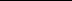 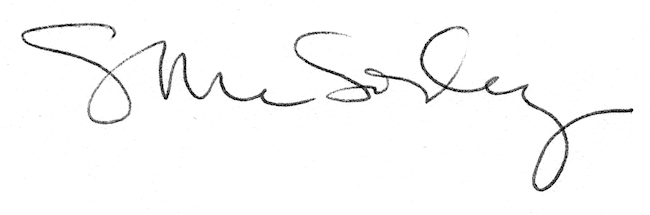 